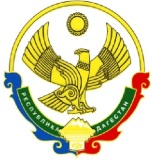 ГЛАВА МУНИЦИПАЛЬНОГО ОБРАЗОВАНИЯСЕЛЬСКОГО ПОСЕЛЕНИЯ «СЕЛЬСОВЕТ НЕЧАЕВСКИЙ»КИЗИЛЮРТОВСКОГО РАЙОНА РЕСПУБЛИКИ ДАГЕСТАН__368109, РД, Кизилюртовский район, с.Нечаевка, ул.И.Шамиля, № 1ПОСТАНОВЛЕНИЕ02 апреля  2020г.                                                                                                         №  _12-П_Об утверждении перечня должностей муниципальной службы администрации МО СП «сельсовет Нечаевский» Кизилюртовского района, Республики Дагестан, при замещении которых муниципальные служащие обязаны представлять сведения о своих доходах, расходах, об имуществе и обязательствах имущественного характера, а также сведения о доходах, расходах, об имуществе и обязательствах имущественного характера своих супруги (супруга) и несовершеннолетних детейВ соответствии со ст. 8 Федерального закона от 25.12.2008 N 273-ФЗ "О противодействии коррупции", п. 3 Указа Президента РФ от 18.05.2009 N 557 "Об утверждении перечня должностей федеральной государственной службы, при назначении на которые граждане и при замещении которых федеральные государственные служащие обязаны представлять сведения о своих доходах, об имуществе и обязательствах имущественного характера, а также сведения о доходах, об имуществе и обязательствах имущественного характера своих супруги (супруга) и несовершеннолетних детей", в целях приведения нормативных правовых актов в соответствие с требованиями  антикоррупционного законодательства,  администрация  МО СП «сельсовет Нечаевский»           п о с т а н о в л я е т:Утвердить прилагаемый перечень должностей муниципальной службы администрации МО СП «сельсовет Нечаевский», при замещении которых муниципальные служащие обязаны представлять сведения о своих доходах, расходах, об имуществе и обязательствах имущественного характера, а также сведения о доходах, расходах, об имуществе и обязательствах имущественного характера своих супруги (супруга) и несовершеннолетних детей», согласно приложению к настоящему постановлению.Утвердить положение о предоставлении гражданами, претендующими на замещение должностей муниципальной службы, муниципальными служащими сведений о доходах, об имуществе и обязательствах имущественного характера.Утвердить Положение о проверке достоверности и полноты сведений о доходах, об имуществе и обязательствах имущественного характера, представляемых гражданами, предтендующими на замещение должностей муниципальной службы, муниципальными служащими, сведений, представляемых гражданами, претендующими на замещение указанных должностей, а также о проверке соблюдения муниципальными служащими ограничений и запретов требований о предотвращении или урегулирования конфликта интересов, исполнения ими обязанностей требований к служебному поведению.Настоящее постановление опубликовать  на официальном  сайте администрации МО СП  «сельсовет Нечаевский» в сети интернет.5. Контроль за исполнением настоящего постановления оставляю за собой.Глава                                                                                                      З.А.Цахилаев                         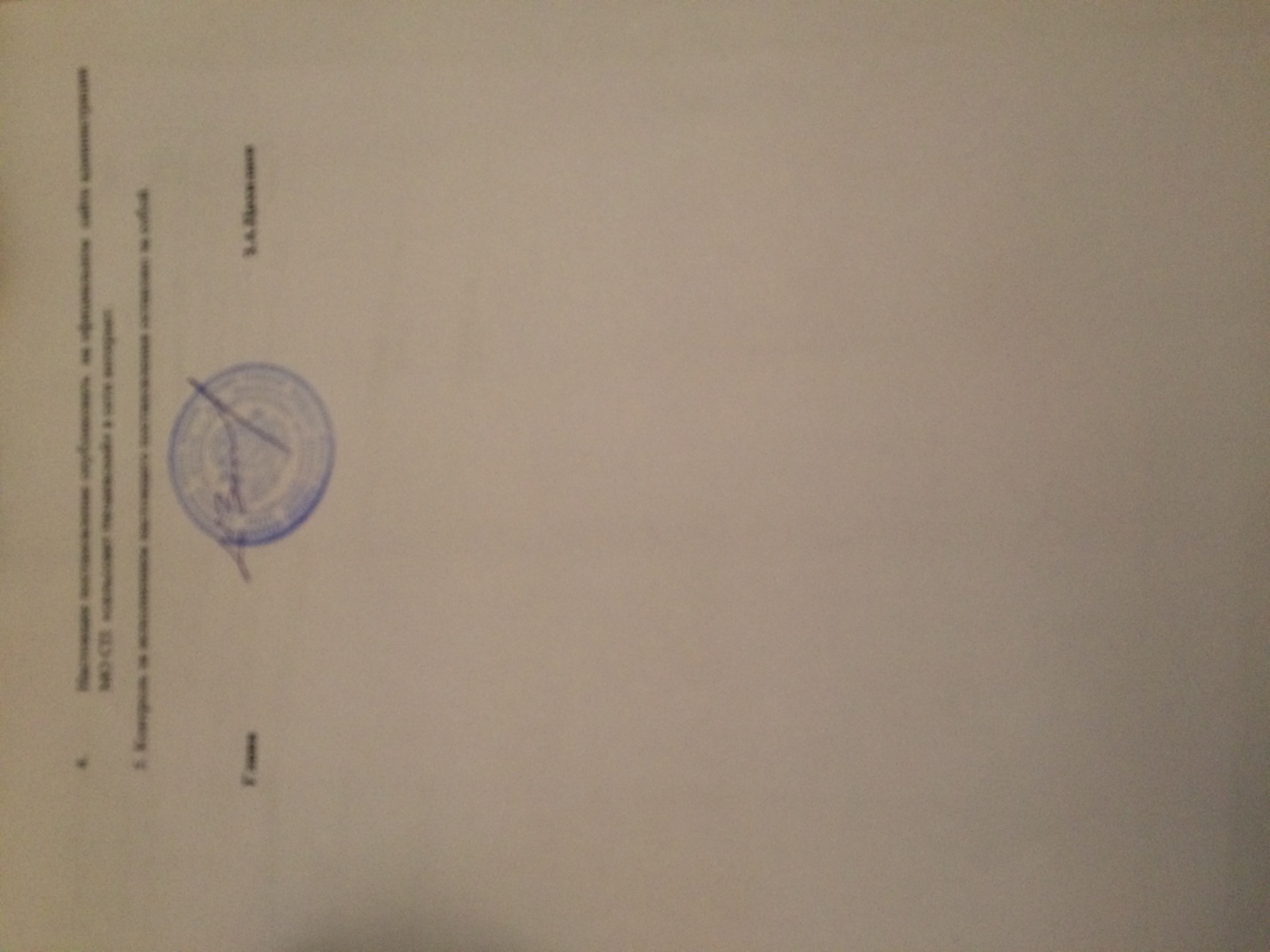 Приложение №1 к постановлениюАдминистрации МО СП «сельсовет Нечаевский»  от 02.04.2020 года №12-П ПЕРЕЧЕНЬдолжностей муниципальной службы администрации МО СП                                   «сельсовет Нечаевский», при замещении которых муниципальные служащиеобязаны представлять сведения о своих доходах, об имуществе иобязательствах имущественного характера, а также сведения о доходах,    расходах, об имуществе и обязательствах имущественного характера своих супруги (супруга) и несовершеннолетних детей»Глава МО СП «сельсовет Нечаевский»1-Заместитель 2-Заместитель3-Заместитель гл-секретарьПриложение №2
к постановлениюАдминистрации МО СП «сельсовет Нечаевский»  от 02.04.2020 года №12-П ПОЛОЖЕНИЕО ПРЕДСТАВЛЕНИИ ГРАЖДАНАМИ, ПРЕТЕНДУЮЩИМИ НА ЗАМЕЩЕНИЕ ДОЛЖНОСТЕЙ МУНИЦИПАЛЬНОЙ СЛУЖБЫ, И МУНИЦИПАЛЬНЫМИ СЛУЖАЩИМИ СВЕДЕНИЙ О ДОХОДАХ, РАСХОДАХ, ОБ ИМУЩЕСТВЕИ ОБЯЗАТЕЛЬСТВАХ ИМУЩЕСТВЕННОГО ХАРАКТЕРА(далее - Положение)1. Настоящим Положением определяется порядок представления гражданами, претендующими на замещение должностей муниципальной службы, сведений о полученных ими доходах, об имуществе, принадлежащем им на праве собственности, и об их обязательствах имущественного характера, а также сведений о доходах супруги (супруга) и несовершеннолетних детей, об имуществе, принадлежащем им на праве собственности, и об их обязательствах имущественного характера, а также порядок предоставления муниципальными служащими сведений о полученных ими доходах, расходах, об имуществе, принадлежащем им на праве собственности, и об их обязательствах имущественного характера, а также сведений о доходах, расходах супруги (супруга) и несовершеннолетних детей, об имуществе, принадлежащем им на праве собственности, и об их обязательствах имущественного характера (далее - сведения о доходах, расходах, об имуществе и обязательствах имущественного характера).2. Обязанность предоставлять сведения о доходах, об имуществе и обязательствах имущественного характера возлагается на:а) гражданина, претендующего на замещение должности муниципальной службы,  предусмотренной перечнем должностей, утвержденным постановлением администрации МО СП «сельсовет Нечаевский»;б) на муниципального служащего, замещавшего по состоянию на 31 декабря отчетного года должность муниципальной  службы, предусмотренную перечнем должностей, утвержденным постановлением администрации МО СП «сельсовет Нечаевский»  (далее – муниципальный служащий);в) на муниципального служащего, замещающего должность муниципальной службы, не предусмотренную перечнем должностей, утвержденным постановлением администрации МО СП «сельсовет Нечаевский» района, и претендующего на замещение должности муниципальной службы, предусмотренной этим перечнем (далее - кандидат на должность, предусмотренную перечнем).Обязанность предоставлять сведения о своих расходах, о расходах своих супруги (супруга) и несовершеннолетних детей по каждой сделке по приобретению земельного участка, другого объекта недвижимости, транспортного средства, ценных бумаг, акций (долей участия, паев в уставных (складочных) капиталах организаций), если сумма сделки превышает общий доход данного лица и его супруги (супруга) за три последних года, предшествующих совершению сделки, и об источниках получения средств, за счет которых совершена сделка, возлагается на муниципального служащего, замещающего должность муниципальной службы, предусмотренную перечнем должностей, утвержденным постановлением администрации МО СП «сельсовет Нечаевский».3. Сведения о доходах, об имуществе и обязательствах имущественного характера  предоставляются по  утвержденной Указом Президента Российской Федерации от 23 июня 2014 года № 460 «Об утверждении формы справки о доходах, расходах, об имуществе и обязательствах имущественного характера и внесении изменений в некоторые акты Президента Российской Федерации» форме справки (далее - утвержденная форма справки).4. Сведения о доходах, об имуществе и обязательствах имущественного характера  предоставляются по утвержденной форме справки   кандидатами  на должности, предусмотренные перечнем  – при назначении на должности муниципальной службы, предусмотренные перечнем должностей, утвержденным постановлением администрации  МО СП «сельсовет Нечаевский»5. Сведения о доходах, расходах, об имуществе и обязательствах имущественного характера представляются по утвержденной форме справки муниципальными служащими, замещающими должности муниципальной службы, предусмотренные перечнем должностей,  утвержденным постановлением администрации МО СП «сельсовет Нечаевский» - ежегодно, не позднее 30 апреля года, следующего за отчетным.6. Гражданин при назначении на должность муниципальной службы представляет:а) сведения о своих доходах, полученных от всех источников (включая доходы по прежнему месту работы или месту замещения выборной должности, пенсии, пособия, иные выплаты) за календарный год, предшествующий году подачи документов для замещения должности муниципальной службы, а также сведения об имуществе, принадлежащем ему на праве собственности, и о своих обязательствах имущественного характера по состоянию на первое число месяца, предшествующего месяцу подачи документов для замещения должности муниципальной службы (на отчетную дату);б) сведения о доходах супруги (супруга) и несовершеннолетних детей, полученных от всех источников (включая заработную плату, пенсии, пособия, иные выплаты) за календарный год, предшествующий году подачи гражданином документов для замещения должности муниципальной службы, а также сведения об имуществе, принадлежащем им на праве собственности, и об их обязательствах имущественного характера по состоянию на первое число месяца, предшествующего месяцу подачи гражданином документов для замещения должности муниципальной службы (на отчетную дату).7. Кандидат на должность, предусмотренную перечнем, представляет сведения о доходах, об имуществе и обязательствах имущественного характера в соответствии с пунктом 6 настоящего Положения.8. Муниципальный служащий представляет ежегодно:а) сведения о своих доходах, полученных за отчетный период (с 1 января по 31 декабря) от всех источников (включая денежное содержание, пенсии, пособия, иные выплаты), а также сведения об имуществе, принадлежащем ему на праве собственности, и о своих обязательствах имущественного характера по состоянию на конец отчетного периода;б) сведения о доходах супруги (супруга) и несовершеннолетних детей, полученных за отчетный период (с 1 января по 31 декабря) от всех источников (включая заработную плату, пенсии, пособия, иные выплаты), а также сведения об имуществе, принадлежащем им на праве собственности, и об их обязательствах имущественного характера по состоянию на конец отчетного периода;в)    сведения о своих расходах, а также о расходах своих супруги (супруга) и несовершеннолетних детей по каждой сделке по приобретению земельного участка другого объекта недвижимости, транспортного средства, ценных бумаг,  акций (долей участия, паев в уставных (складочных) капиталах организаций) совершенной им, его супругой (супругом) и (или) несовершеннолетними детьми в течение календарного года, предшествующего году предоставления сведений (далее – отчетный период), если общая сумма таких сделок превышает  общий доход  данного лица и его супруги (супруга) за три последних года, предшествующих  отчетному периоду, и об источниках получения средств, за счет которых совершены эти сделки.9. Сведения о доходах, имуществе и обязательствах имущественного характера, представляемые в соответствии со статьей 8 Федерального закона от 25.12.2008 № 273-ФЗ «О противодействии коррупции» и другими федеральными законами, включают в себя в том числе сведения:а) о счетах (вкладах) и наличных денежных средствах в иностранных банках, расположенных за пределами территории Российской Федерации;б) о государственных ценных бумагах иностранных государств, облигациях и акциях иных иностранных эмитентов;в) о недвижимом имуществе, находящемся за пределами территории Российской Федерации;г) об обязательствах имущественного характера за пределами территории Российской Федерации.10. Сведения о доходах, расходах, об имуществе и обязательствах имущественного характера представляются в организационно-правовой отдел администрации МО СП «сельсовет Нечаевский».11. Проверка достоверности и полноты сведений о доходах, расходах, об имуществе и обязательствах имущественного характера осуществляется представителем нанимателя (руководителем) или лицом, которому такие полномочия переданы представителем нанимателя (руководителем), самостоятельно или путем направления запроса в правоохранительные органы или государственные органы, осуществляющие контрольные функции, об имеющихся у них данных о доходах, расходах, об имуществе и обязательствах имущественного характера.12. Сведения о доходах, расходах, об имуществе и обязательствах имущественного характера, представляемые в соответствии с настоящим Положением гражданами при назначении на должность муниципальной службы и муниципальными служащими, являются сведениями конфиденциального характера.13. Муниципальные служащие, в должностные обязанности которых входит работа со сведениями о доходах, расходах, об имуществе и обязательствах имущественного характера, виновные в их разглашении или использовании в целях, не предусмотренных законодательством Российской Федерации, несут ответственность в соответствии с законодательством Российской Федерации.14.   Сведения о доходах, расходах, об имуществе и обязательствах имущественного характера, представленные в соответствии с настоящим Положением гражданином или  кандидатом на должность, предусмотренную перечнем, при назначении на должность муниципальной службы, а также представляемые муниципальным служащим ежегодно, и информация о результатах проверки достоверности и полноты этих сведений приобщаются к личному делу муниципального служащего.В случае, если гражданин или кандидат на должность, предусмотренную перечнем, представившие в организационно-правовой отдел  администрации МО СП «сельсовет Нечаевский» сведения о доходах, об имуществе и обязательствах имущественного характера, а также справки о доходах, об   имуществе и обязательствах имущественного характера своих супруги (супруга) и несовершеннолетних детей, не были назначены на должность  муниципальной службы, включенную в утвержденный перечень должностей, такие  справки возвращаются указанным  лицам по их письменному заявлению  вместе с другими документами.15. В случае если гражданин или муниципальный служащий обнаружили, что в представленных ими сведениях о доходах, расходах, об имуществе и обязательствах имущественного характера не отражены или не полностью отражены какие-либо сведения либо имеются ошибки, они вправе представить уточненные сведения. Гражданин может представить уточненные сведения в течение одного месяца со дня представления сведений в соответствии с подпунктом «а» пункта 3 настоящего Положения. Кандидат на должность, предусмотренную перечнем, может представить уточненные сведения в течение одного месяца со дня представления сведений в соответствии с пунктом 3.1. настоящего Положения. Муниципальный служащий может представить уточненные сведения в течение одного месяца после окончания срока, указанного в пункте 4 настоящего Положения.16. В случае непредставления по объективным причинам муниципальным служащим сведений о доходах, расходах, об имуществе и обязательствах имущественного характера супруги (супруга) и несовершеннолетних детей данный факт подлежит рассмотрению на комиссии администрации МО СП «сельсовет Нечаевский»по соблюдению требований к служебному поведению муниципальных служащих и урегулированию конфликта интересов.17. В случае непредставления или представления заведомо ложных сведений о доходах, расходах, об имуществе и обязательствах имущественного характера гражданин не может быть назначен на должность муниципальной службы, а муниципальный служащий подлежит увольнению с муниципальной службы.18. Сведения о доходах, расходах, об имуществе и обязательствах имущественного характера муниципального служащего, его супруги (супруга) и несовершеннолетних детей, а также сведения об источниках получения средств, за счет которых совершена сделка по приобретению  земельного участка, другого объекта  недвижимости, транспортного средства, ценных бумаг, акций (долей участия, паев в уставных (складочных) капиталах организаций), представленные в   соответствии с Федеральным законом  от 03.12.2012 № 230-ФЗ «О контроле за   соответствием расходов лиц, замещающих государственные должности, и иных лиц, их доходам» размещаются в информационно-телекоммуникационной сети  «Интернет» на официальном сайте  администрации МО СП «сельсовет Нечаевский» и предоставляются для опубликования средствам массовой информации  в порядке, утвержденном постановлением администрации МО СП «сельсовет Нечаевский», с соблюдением  установленных законодательством Российской Федерации требований о защите персональных  данных.19. Граждане, претендующие на замещение должности главы местной администрации по контракту, и лицо, замещающее указанную должность, представляют сведения о своих доходах, расходах, об имуществе и обязательствах имущественного характера, а также сведения о доходах, расходах, об имуществе и обязательствах имущественного характера своих супруг (супругов) и несовершеннолетних детей (далее - сведения) Главе МР «Кизилюртовского района», установленном частью 20 настоящего Положения.20. Лица, замещающие должность главы местной администрации по контракту, направляют сведения в организационно-правовой отдел  администрации МР «Кизилюртовский район» (далее - уполномоченное подразделение) по форме справки, утвержденной Президентом Российской Федерации, ежегодно не позднее 30 апреля года, следующего за отчетным.Уточненные сведения представляются в течение месяца после дня окончания срока, установленного абзацем первым настоящей части.Уполномоченными подразделениями проводится сбор сведений, указанных в части 19 настоящего Положения, и сведений, указанных в абзаце втором настоящей части, их анализ, размещение в информационно-телекоммуникационной сети «Интернет» и (или) предоставление для опубликования средствам массовой информации.Сведения размещаются в информационно-телекоммуникационной сети «Интернет» на официальном сайте администрации МО СП «сельсовет Нечаевский»  и (или) предоставляются для опубликования средствам массовой информации в порядке, определяемом муниципальными правовыми актами.Уполномоченные подразделения, должностные лица обеспечивают представление сведений Главе МР «Кизилюртовский район» путем направления в орган исполнительной власти МР «Кизилюртовский район», уполномоченный на исполнение функций органа по профилактике коррупционных и иных правонарушений (далее - уполномоченный орган по профилактике коррупционных и иных правонарушений), в течение 14 календарных дней после окончания срока представления уточненных сведений.Граждане, претендующие на замещение должности главы администрации по контракту, направляют сведения по форме справки, утвержденной Президентом Российской Федерации, в соответствующую конкурсную комиссию одновременно с документами, представляемыми для участия в конкурсе.Конкурсная комиссия в течение 14 календарных дней со дня окончания срока направления сведений в конкурсную комиссию обеспечивает представление сведений Главе МР «Кизилюртовский район» путем направления в уполномоченный орган по профилактике коррупционных и иных правонарушений.21. Проверка достоверности и полноты сведений, представляемых в соответствии с частью 19 настоящего Положения, осуществляется по решению Главы администрации МР «Кизилюртовский район» уполномоченным органом по профилактике коррупционных и иных правонарушений.Приложение №3
к постановлениюАдминистрации МО СП «сельсовет Нечаевский»  от 02.04.2020 года №12-П ПОЛОЖЕНИЕо проверке достоверности и полноты  сведений, представляемых  гражданами,претендующими  на  замещение  должностей  муниципальной  службы, муниципальными  служащими, и соблюдения  муниципальными  служащими требований  к  служебному  поведению  в администрации МО СП «сельсовет Нечаевский».1.     Настоящим  Положением  определяется  порядок  осуществления  проверки:а) достоверности  и полноты  сведений  о доходах, об  имуществе  и обязательствах имущественного  характера, представляемых  в  соответствии   с Указами  Президента Российской Федерации от 21.09.2009г . № 1065 «О  проверке  достоверности и полноты  сведений,  представляемых  гражданами,  претендующими  на замещение должностей федеральной государственной службы, и федеральными государственными  служащими, и соблюдения федеральными  государственными  служащими  требований  к  служебному поведению»   и  от 21.07.2010г. № 925 «О мерах  по  реализации  отдельных  полномочий Федерального закона «О противодействии  коррупции»:—гражданами претендующими  на замещение  должностей  муниципальной  службы  в  администрации МО СП «сельсовет Нечаевский» (далее граждане) на отчетную  дату;— муниципальными  служащими, замещающими должности  муниципальной  службы в  администрации  МО СП «сельсовет Нечаевский» ( далее – муниципальными  служащими)  по  состоянию  на  конец  отчетного  периода;б) достоверности  и полноты  сведений, предоставляемых  гражданами  при  поступлении  на  муниципальную  службу,  в  соответствии с нормативными правовыми актами Российской Федерации    (далее  сведения, представляемые  гражданами  в  соответствии  с нормативными правовыми  актами  Российской Федерации);в) соблюдения  муниципальными  служащими  ограничений  и запретов, требований  о  предотвращении  или урегулировании  конфликта  интересов, исполнения  ими  обязанностей, установленных Федеральным  законом  от 25.12.2008 г. № 273-ФЗ «О  противодействии  коррупции»  и  другими  федеральными  законами  ( далее – требования   к  служебному  поведению).2.Проверка, предусмотренная  подпунктами «б» и «в» пункта 1 Положения, осуществляется  соответственно  в  отношении граждан, претендующих  на  замещение любой  должности  муниципальной  службы,  и  муниципальных  служащих, замещающих  любую должность  муниципальной  службы  в  администрации МО СП ««сельсовет Нечаевский».3.Проверка  достоверности  и  полноты  сведений  о  доходах,  об  имуществе  и  обязательствах  имущественного  характера, представляемых  муниципальным  служащим, замещающим  должность муниципальной  службы, не предусмотренную Перечнем должностей муниципальной  службы администрации МО СП ««сельсовет Нечаевский»», и претендующим  на  замещение должности муниципальной службы, предусмотренной  этим  Перечнем  должностей,  осуществляется  в  порядке, установленном  настоящим  Положением  для  проверки  сведений, представляемых  гражданами  в  соответствии с нормативными  правовыми  актами Российской Федерации.4.Проверка, предусмотренная  пунктом 1 настоящего  Положения, осуществляется  по решению  главы  администрации МО СП ««сельсовет Нечаевский»» .5.Заведующая сектором  кадров  и спецработы администрации МО СП «сельсовет Нечаевский»                 ( далее —  сектор кадров и спецработы)  по распоряжению  главы  администрации  осуществляет  проверку :     а) достоверности  и полноты  сведений  о  доходах, об имуществе и обязательствах  имущественного характера, представляемых  гражданами, претендующими на замещение должностей муниципальной  службы, назначение  на которые и освобождение  от  которых осуществляется  главой  администрации МО СП «сельсовет Нечаевский» или  лицом,  им  уполномоченным;     б) достоверности  и  полноты  сведений  о  доходах, об  имуществе и обязательствах  имущественного  характера, представляемых  муниципальными  служащими, замещающими  должности  муниципальной  службы, указанные  в  подпункте «а»  настоящего  пункта;в) соблюдения  муниципальными  служащими, замещающими  должности  муниципальной  службы, указанные  в  подпункте «а» настоящего  пункта,  требований  к  служебному  поведению.6. Основанием  для  проведения  проверки  является  письменно  оформленная  информация:а)  о представлении  гражданином  или  муниципальным  служащим недостоверных  или неполных  сведений, представляемых  им  в  соответствии  с  подпунктами «а» и «б»  пункта  1  настоящего Положения;б) о  несоблюдении  муниципальными  служащими  требований  к  служебному  поведению.7. Информация,  предусмотренная пунктом 6 настоящего Положения, может быть представленаа) правоохранительными органами;б) постоянно действующими руководящими органами политических партий и зарегистрированных в соответствии с законом иных общероссийских общественных объединений, не являющихся политическими партиями;8. Информация анонимного характера не может служить основанием для проверки.9. Проверка осуществляется в срок, не   превышающий  60 дней со дня принятия решения о ее проведении. Срок проверки может быть продлен до 90 дней лицами, принявшими решение о ее проведении.10.  Сектор кадров и спецработы осуществляет проверку :а)  самостоятельноб)  путем  направления  запроса  в  территориальные  органы  исполнительной  власти, уполномоченные на  осуществление  оперативно-розыскной  деятельности,  в  соответствии  с пунктом  7 части  второй   статьи 7 Федерального  закона  от  12.08.1995 года № 144 –фз «Об оперативно-розыскной  деятельности» (далее – Федеральный  закон «Об оперативно-розыскной  деятельности»).11.При  осуществлении  проверки, предусмотренной  подпунктом «а»  пункта 10  настоящего  Положения     сектор кадров и спецработы  вправе:а) проводить  беседу  с  гражданином  или  муниципальным  служащим;б) изучать  представленные гражданином  или  муниципальным  служащим  дополнительные  материалы;в) получать от гражданина   или  муниципального  служащего  пояснения  по  представленным  материалам;г)  направлять  в  установленном  порядке  запрос  в  органы прокуратуры Российской Федерации,  иные  федеральные  государственные  органы (кроме федеральных  органов  исполнительной  власти,  уполномоченных  на  осуществление  оперативно-розыскной  деятельности),  государственные  органы  субъектов  Российской федерации,  территориальные  органы  федеральных  государственных  органов, органы  местного  самоуправления, на  предприятия,  в  учреждения, организации  и  общественные  объединения (далее государственные  органы  и  организации)    об имеющихся  у  них  сведениях: о доходах, об  имуществе  и обязательствах  имущественного  характера  гражданина  или  муниципального  служащего,  его  супруги (супруга)  и несовершеннолетних  детей;о  достоверности и полноте  сведений, представленных гражданином  в  соответствии  с нормативными  правовыми  актами  российской  Федерации;о соблюдении государственными  служащими  требований  к  служебному  поведению;д) наводить  справки  у физических лиц  и  получать  от них информацию   с  их  согласия.12.В запросе, предусмотренном  подпунктом   «г» пункта 11  настоящего  Положения, указываются:а) фамилия, имя, отчество  руководителя  государственного  органа  или  организации, в которые  направляется  запрос;б) нормативный  правовой  акт, на  основании  которого  направляется  запрос;в) фамилия, имя, отчество дата  и место  регистрации, жительства и (или)  пребывания,  должность  и место  работы (службы) гражданина  или  муниципального  служащего, его  супруги (супруга) и несовершеннолетних  детей, сведения  о  доходах, об имуществе  и обязательствах  имущественного  характера которых  проверяются, гражданина, представившего  сведения  в  соответствии  с нормативными  правовыми актами Российской  Федерации, полнота  и достоверность которых  проверяются, либо муниципального  служащего, в отношении  которого   имеются  сведения  о  несоблюдении  им  требований  к  служебному  поведению;г) содержание  и объем  сведений, подлежащих  проверке;д) срок представления  запрашиваемых  сведений;е) фамилия, инициалы  и номер  телефона  муниципального  служащего, подготовившего запрос;ж) другие  необходимые  сведения.13.   сектор  кадров  и спецработы обеспечивает:а) уведомление  в  письменной  форме  муниципального  служащего  о начале  в  отношении его  проверке  и разъяснение  ему  содержания подпункта «б» настоящего  пункта – в течение  двух рабочих дней со дня получения  соответствующего  решения;б) проведение  в  случае  обращения  муниципального  служащего  беседы  с ним, в ходе  которой  он  должен  быть  проинформирован  о том,  какие  сведения, представляемые им  в  соответствии  с настоящим  Положением и соблюдение  каких  требований  к  служебному  поведению  подлежат  проверке, — в течение  семи рабочих  дней  со  дня  обращения  муниципального  служащего, а при  наличии  уважительной  причины (болезни, нахождение в отпуске, служебной  командировке) – в срок, согласованный  с  муниципальным  служащим.14.По  окончании  проверки   сектор кадров  и спецработы  обязан  ознакомить  муниципального  служащего  с  результатами  проверки  с  соблюдением законодательства  Российской Федерации  о государственной  тайне.15.Муниципальный  служащий  вправе:а) давать  пояснения  в  письменной форме в ходе  проверки;  по вопросам,  указанным  в подпункте «б» пункта 13  настоящего Положения —  по результатам  проверки;б) представлять  дополнительные  материалы  и давать  по ним  пояснения  в письменной  форме;в) обращаться  в кадровую  службу   с подлежащим  удостоверению  ходатайством  о  проведении  с ним  беседы  по  вопросам, указанным  в  подпункте «б»  пункта 13  настоящего  Положения.16.Пояснения, указанные  в  пункте 15  настоящего  Положения, приобщаются  к материалам  проверки.17. На  период  проведения  проверки  муниципальный  служащий  может  быть  отстранен  от замещаемой  должности  муниципальной  службы на  срок,  не  превышающий 60  дней  со  дня  принятия  решения  о  ее  проведении. Указанный  срок может  быть  продлен  до 90 дней главой  администрации МО СП «сельсовет Нечаевский»       На  период  отстранения  муниципального  служащего  от замещаемой  должности муниципальной  службы  денежное  содержание по замещаемой им  должности  сохраняется.18.   Сектор кадров  и спецработы   представляет  главе  администрации МО СП «сельсовет Нечаевский» доклад  о результатах  проверки.19.Сведения  о результатах  проверки  с письменного  согласия  главы  администрации МО СП «сельсовет Нечаевский»  предоставляются   сектором кадров  и спецработы с одновременным  уведомлением  об  этом  гражданина  или  муниципального  служащего, в отношении  которых  проводилась  проверка, правоохранительным и  налоговым органам, постоянно  действующим  руководящим  органам  местных  отделений  политических  партий  и зарегистрированных  в  соответствии  с законом  иных  общероссийских  общественных  объединений, не  являющихся  политическими  партиями, предоставившим  информацию, явившуюся  основанием  для проведения  проверки, с соблюдением  законодательства Российской  Федерации  о персональных  данных  и государственной  тайне.20. При  установлении  в  ходе  проверки  обстоятельств, свидетельствующих  о наличии признаков  преступления  или  административного  правонарушения, материалы  об  этом  представляются  в  государственные  органы  в  соответствии  с их компетенцией.21. При  установлении   в  ходе  проверки  обстоятельств, свидетельствующих о несоблюдении муниципальным  служащим  требований  о  предотвращении  или  урегулировании  конфликта  интересов  либо  требований  к  служебному  поведению, материалы  проверки  представляются  в  комиссию  по  соблюдению  требований  к служебному  поведению  муниципальных  служащих  и  урегулированию  конфликта  интересов в администрации МО СП «сельсовет Нечаевский» и  ее структурных  подразделениях.22.   Подлинники  справок  о доходах, об имуществе и обязательствах  имущественного  характера  приобщаются  к  личным  делам  муниципальных  служащих.23.Копии  указанных  справок и материалы  проверки  хранятся  в  кадровой  службе  в  течение  трех  лет со дня  ее окончания, после чего  передаются  в  архив.